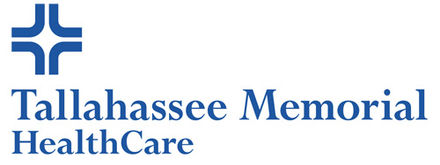 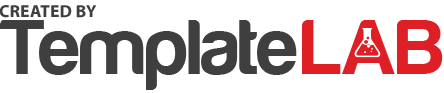 Emergency Room Center at TMHDr. Devin Bustine, MD & Stephany Gaboud, MD1300 Miccosukee, 1st  Floor Tallahassee, FL 32308850-431-1151After Hours & Weekends: 850-431-1155Medical Excuse FormCertificate for school or work:__ Edgard Sainvius ________was under my care on __ November 3, 
2016 _____________ he/she will be able to return to school/work on 
__ November 9, 2016_________.Doctor’s Comments:Edgard was unable to attend school/work due to his illness of a high fever and a contagious state of Strep throat. Symptoms sometimes referred to as a Scarlet fever. It appears as though this throat infection needs to be cured, so I am prescribing three to four days complete bed rest with plenty of intake of liquid and oil free food along with proper dosage of the prescribed medicines.________________________________________________________________11/2/2016